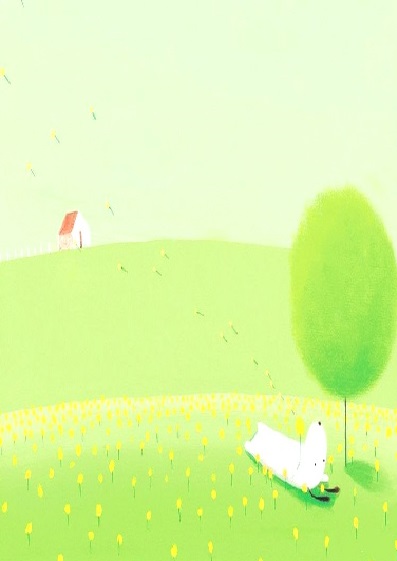 導師: 鄭淑勻            系別班級: 餐旅二乙得獎感言: 從89年開始進入大學任教以來一直都有擔任導師的工作，至今也有將近15個年頭了，第一次得到績優導師的榮譽，在感謝之餘更多的是感恩的心情，很感恩有機會帶班並與同學互動及成長。導師工作相當繁雜，除了班級經營以外，我也希望利用班會及課餘時間幫助學生們在每一個階段都能踏實度過並以準備好的態度迎接下一個階段。從大一階段的了解學校環境、社團參與及課業認識到了現在大二階段的探索自我及實習前的準備與邀請畢業學長姐回校分享，每一年的準備都是為了讓學生們的下一年可以走得更穩、更好。希望每一個學生都能帶著愉悅的心跟準備好的姿態去展翅高飛。看見每個學生都找到自己的志趣是當導師最大的收穫。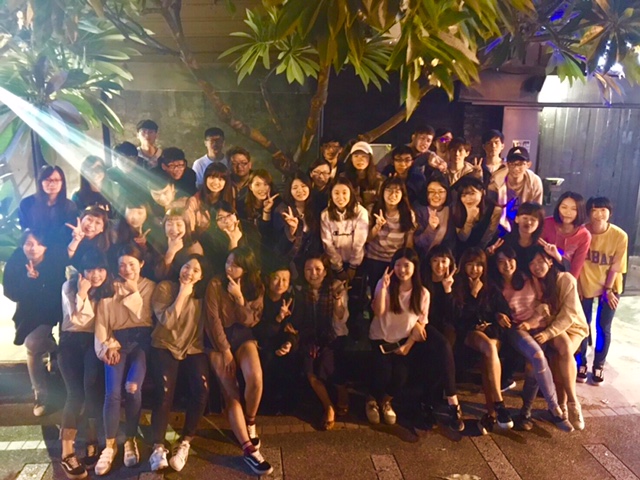 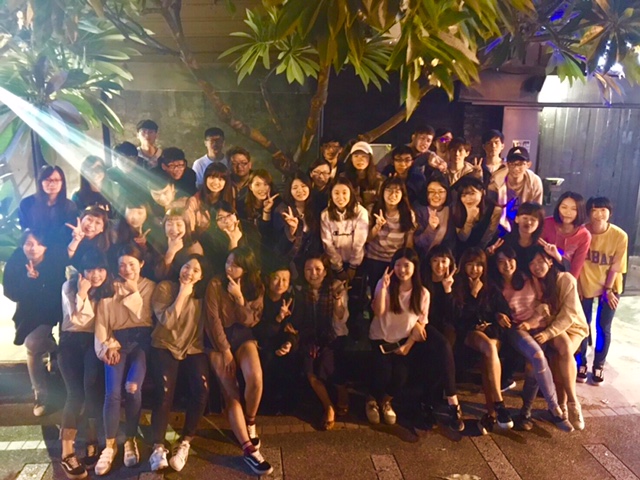 